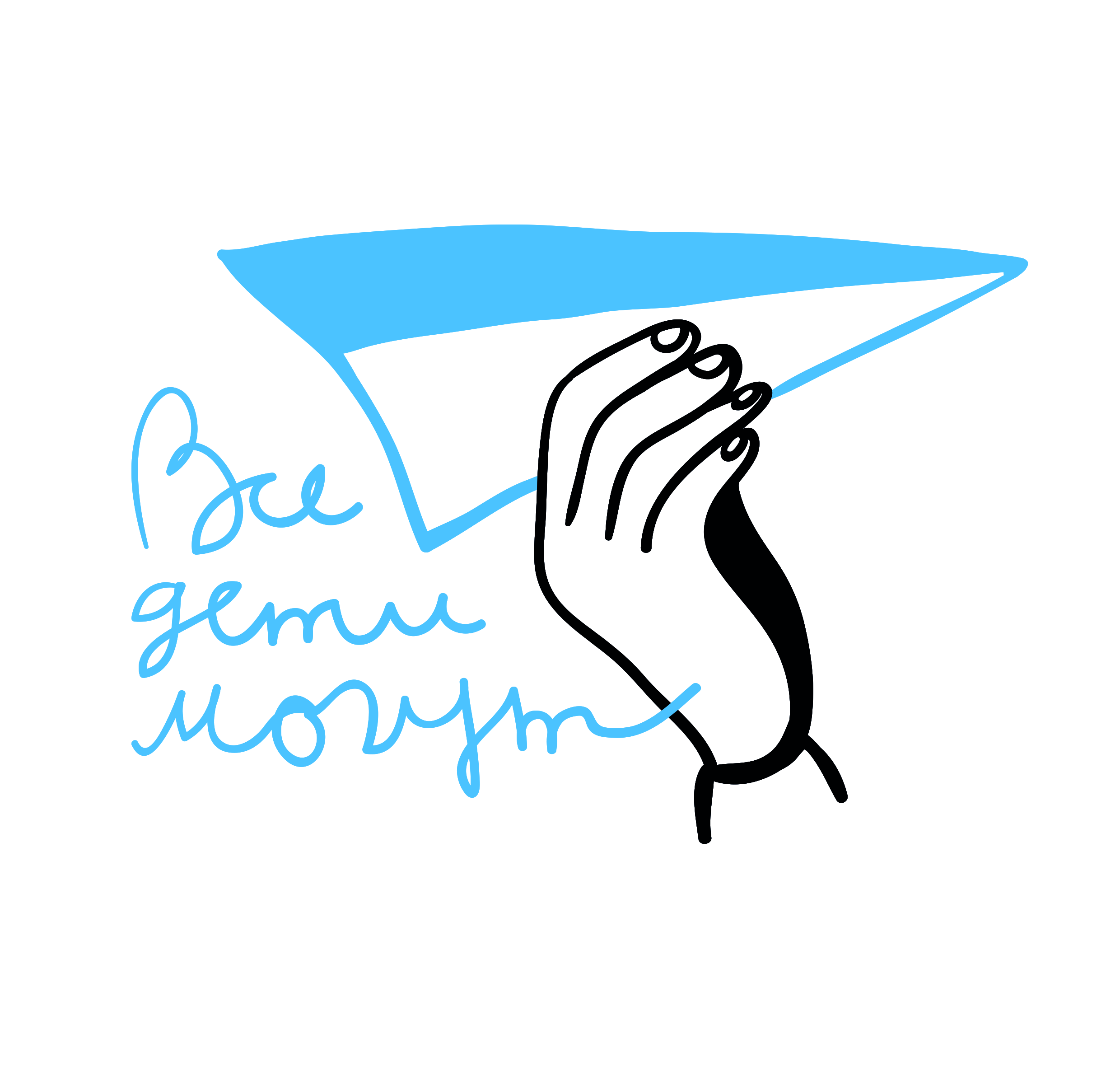 Автономная некоммерческая организация «Все дети могут»353902 г. Новороссийск, ул. Карьерная, д.21ИНН 7714060199/ КПП 231543001/ ОГРН 1027700568224www.vsedetimogut.ru8 963 3797603______________________________________________________________________________Дорогие друзья,Мы рады опубликовать наш отчет о поступлениях благотворительных пожертвований за октябрь 2019 года.За октябрь 2019 года на расчетный счет организации поступило 139 353 рублей.Спасибо вам большое!Нашими основными источниками пожертвований за прошедший период стали:средства от регулярных пожертвований клуба 1000 ДРУЗЕЙ;разовые пожертвования физических лиц через сайт www.vsedetimogut.ru корпоративные пожертвования.Пожертвование по договору № 39БПУЦ/18 от 20 сентября 2018 г. в рамках благотворительной программы "Нужна Помощь".Расшифровка собранных средств по благотворителям.Огромная благодарность всем, кто помогает нам поддерживать семьи, воспитывающие детей с тяжелыми и множественными нарушениями развития!С уважением,директор Ягодина Мария89633797603 / lepidoptera_ya@mail.ruДата поступленияБлаготворительСумма (без учета комиссии платежной системы)31.10.2019 12:56ELENA ZAYSANOVA336,35RUB31.10.2019 0:08NIKOLAY LASKOVETS336,35RUB30.10.2019 18:14ALISA YANNAU336,35RUB30.10.2019 10:39MOMENTUM R336,35RUB29.10.2019 22:23TATIANA GORDEEVA961RUB29.10.2019 21:44MARINA SMIRNOVA336,35RUB29.10.2019 11:58YULIYA LISOVSKAYA336,35RUB29.10.2019 0:33SERGEI NEDAIVODIN336,35RUB28.10.2019 12:14336,35RUB27.10.2019 12:45VM480,5RUB27.10.2019 12:40RUSLANA GETMAN480,5RUB27.10.2019 12:27FILATOVA OXANA961RUB27.10.2019 11:03NINA ORLOVA961RUB26.10.2019 17:10ELENA SHARIPOVA336,35RUB25.10.2019 22:59ROMAN ANDREEV336,35RUB25.10.2019OOO ZVEZDNIY50000RUB25.10.2019 19:45ANNA AVAKUMOVAQ480,5RUB24.10.2019 22:49OLGA SURKOVA961RUB23.10.2019 23:02AK336,35RUB23.10.2019 12:51BADRI GITOLENDIIA480,5RUB22.10.2019 18:45EVGENY PERTSEV336,35RUB22.10.2019 1:06ANNA NATALCHUK336,35RUB21.10.2019 23:56DARYA KUZMENKO336,35RUB21.10.2019 18:36NATALYA KUZNETSOVA336,35RUB21.10.2019 14:34336,35RUB19.10.2019 23:21ELENA KAZAKOVA336,35RUB19.10.2019 22:54DARYA NEFEDOVA336,35RUB19.10.2019 14:56ALEXEY FOMIN336,35RUB18.10.2019 18:18A ZHIKHAREVA336,35RUB18.10.2019 17:16NATALIA RAZUMOVA1441,5RUB18.10.2019 11:04TAISYA ZHUKOVA288,3RUB18.10.2019 10:12NIKOLAY VISHNEVSKIY336,35RUB18.10.2019 9:05IRINA BORODULINA336,35RUB17.10.2019 20:29MARINA SYROVATKO336,35RUB17.10.2019 13:41NATALYA KRAGEL336,35RUB16.10.2019 19:13ERESKO EKATERINA480,5RUB15.10.2019 11:57SVETLANA336,35RUB14.10.2019 15:49RAISA MELNIK336,35RUB14.10.2019IBRAGIMOV VADIM500RUB13.10.2019 21:36336,35RUB13.10.2019 21:35IAKOVLEVA EVGENIIA336,35RUB13.10.2019 17:56IRINA TARANETS336,35RUB12.10.2019 19:43336,35RUB12.10.2019 18:15E. GERBERSGAGEN480,5RUB12.10.2019 14:43LIYA BOLKVADZE336,35RUB12.10.2019 10:58ANNA KUBRAKOVA285,3RUB12.10.2019 9:36YULIA KIRILENKO672,7RUB11.10.2019 20:09ELENA KAZAKOVA336,35RUB11.10.2019 14:07DMITRIY FILIPPOV2883RUB10.10.2019 15:05ALEKSANDRA ILINOVA336,35RUB09.10.2019 18:14ANASTASIIA KOLOSOVA336,35RUB09.10.2019BF NUZHNA POMOSH18036RUB09.10.2019BF NUZHNA POMOSH18127RUB09.10.2019BF NUZHNA POMOSH21745RUB08.10.2019 22:44ALEXEY KURENKOV961RUB08.10.2019 11:49ALEKSANDR KITAEV336,35RUB08.10.2019 11:23ALEKSANDR BAGNO336,35RUB08.10.2019 10:27ALEKSANDRA BALASHOVA96,1RUB08.10.2019 0:17VIKTORIA FILKINA336,35RUB07.10.2019 16:53LENIE PATSEVA336,35RUB07.10.2019 13:46A MELNIKOVA961RUB06.10.2019 22:33ANASTASIA TARSAKOVA336,35RUB06.10.2019 19:31VLADISLAV YONA336,35RUB06.10.2019 12:30KONOGRAY OLGA336,35RUB06.10.2019 12:15ALEKSANDRA SAVENKOVA336,35RUB05.10.2019 22:28ANASTASIIA KURENKOVA336,35RUB05.10.2019 15:40MARIA TEPLIK480,5RUB05.10.2019 13:32NATALIA TKACHENKO336,35RUB04.10.2019 19:29NADEZHDA ZHOLOBKO336,35RUB03.10.2019PAVEL CHAZSHIN100RUB03.10.2019 22:58OLGA FIRSOVA336,35RUB03.10.2019 21:43OKSANA ZELENSKAYA240,25RUB01.10.2019 0:08NIKOLAY LASKOVETS336,35RUB